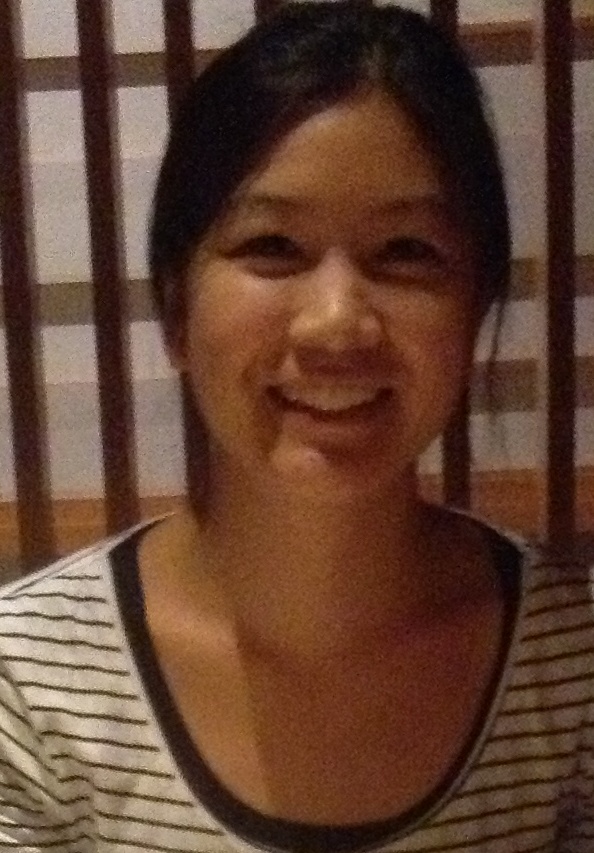 Janelle  LeeDetailsAddress: 26 Starkey Street,                Forestville, 2087               NSW, AustraliaEducationMaster of Arts in Teaching English to Speakers of Other Languages (TESOL)University of Technology, Sydney (UTS)Graduated in March, 2010EducationBachelor of Arts with the Diploma of Education (Primary)Macquarie UniversityGraduated in April, 2009Teaching ExperienceNSW Department of Education and TrainingCurrently employed at Guildford Public School but has taken approved ‘leave without pay’ for teaching overseas experience.  Began employment at the school from January, 2010.2010- Specialist support teacher in English as a Second Language (ESL teacher)2011-2012 Specialist support teacher in ESL and Reading Recovery Teaching ExperienceNSW Department of Education and TrainingEmployed one day a week from January - December 2009 - 2010 at Artarmon Public School as an ESL teacherCasual primary teacher at Dee Why Public School and Lindfield East Public School throughout 2009Teaching ExperienceMilton CollegeEnglish language teacher of an English High School Preparation program (November 2008- February 2009)Teaching ExperienceMacquarie University International Volunteer Program in VietnamVolunteer ESL teacher for students aged 16-22 years at KOTO Restaurant (June 28-August 2nd, 2008)CommunityTravel to TeachVolunteer English teacher in Luang Prabang, LaosJanuary 29 – March 29, 2013CommunityElephant Nature Park, Chiang MaiVolunteer at the park, 2013Certificates/ TrainingReading Recovery Tutor (December 2012)Registration number is 532/056/009NSW Institute of Teachers - Certificate of Accreditation at Professional Competence (April 2011)AMEB Preliminary-Grade eight pianoforteAMEB Grade 1-5 Musicianship RefereesPeter LawlessPrincipal at Guildford Public School9632 9675 (School number)RefereesAnnette MedanaESL Teacher Mentor at Lindfield East Public School9416 1955 (School number)